СУМСЬКА МІСЬКА РАДАVIIІ СКЛИКАННЯ XLIII СЕСІЯРІШЕННЯВраховуючи актуальність і важливість перспектив розвитку територіальної громади, адаптації чинної стратегії розвитку до умов воєнного стану, повоєнного відновлення та розвитку з урахуванням нових викликів і міжнародної підтримки, керуючись Законом України «Про засади державної регіональної політики», постанови Кабінету Міністрів України від 11.11.2015 № 932 «Про затвердження Порядку розроблення регіональних стратегій розвитку і планів заходів з їх реалізації, а також проведення моніторингу та оцінки результативності реалізації зазначених регіональних стратегій і планів заходів», статтею 25 Закону України «Про місцеве самоврядування в Україні», Сумська міська радаВИРІШИЛА:1. Внести зміни до рішення Сумської міської ради від 24 грудня                    2019 року № 6246 -МР “Про затвердження Стратегії розвитку міста Суми до 2030 року”, саме: додаток до рішення викласти у новій редакції згідно з додатком до цього рішення (додається).2. Сумському міському голові, Сумській міській раді, виконавчому комітету міської ради та виконавчим органам міської ради забезпечити виконання Стратегії розвитку Сумської міської територіальної громади до    2027 року.3. Відповідальність за виконання рішення покласти на заступників міського голови та керуючого справами виконавчого комітету згідно з розподілом обов’язків.4. Координацію виконання даного рішення залишаю за собою.Сумський міський голова                                                    Олександр ЛИСЕНКОВиконавець:  Марина БАСАНЕЦЬ___________________Рішення Сумської міської ради «Про внесення змін до рішення Сумської міської ради від 24 грудня 2019 року № 6246 «Про затвердження Стратегії розвитку міста Суми до 2030 року» (нова редакція)» доопрацьовано і вичитано, текст відповідає оригіналу прийнятого рішення та вимогам статей 6-9 Закону України «Про доступ до публічної інформації» та Закону України «Про захист персональних даних».Проєкт рішення Сумської міської ради «Про внесення змін до рішення Сумської міської ради від 24 грудня 2019 року № 6246 «Про затвердження Стратегії розвитку міста Суми до 2030 року» (нова редакція)» був оприлюднений 23.05.2023 року та завізований:Виконавець:  Марина БАСАНЕЦЬ___________________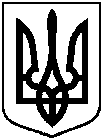 від  31 травня 2023 року № 3739-МР     м. СумиПро внесення змін до рішення Сумської міської ради від 24 грудня 2019 року                 № 6246 -МР “Про затвердження Стратегії розвитку міста Суми до                               2030 року” (нова редакція)ПосадаПрізвище та ініціали осіб, які завізували проєкт рішення міської радиНачальник управління стратегічногорозвитку містаО.М. КубракЗаступник міського голови з питань діяльності виконавчих органів радиС.В. ПоляковНачальник правового управлінняО.В. ЧайченкоДиректор Департаментуфінансів, економіки та інвестиційС.А. Липова